Mathematics Stage 5 (Year 10) – unit of learningExpressions and equationsContentsRationale	4Overview	5Outcomes	6Core	6Path	7Lesson sequence and details	10Learning episode 1 – the power of one	10Teaching and learning activity	10Syllabus content	10Learning episode 2 – multiplying multiple ways	12Teaching and learning activity	12Syllabus content	12Learning episode 3 – divide and conquer	14Teaching and learning activity	14Syllabus content	14Learning episode 4 – expand your mind	16Teaching and learning activity	16Syllabus content	16Learning episode 5 – factor it in	18Teaching and learning activity	18Syllabus content	18Learning episode 6 – age-old question	20Teaching and learning activity	20Syllabus content	20Learning episode 7 – packing then unpacking	22Teaching and learning activity	22Syllabus content	22Learning episode 8 – Does it matter where you start?	24Teaching and learning activity	24Syllabus content	24References	26RationaleThe NSW Department of Education publishes a range of curriculum support materials, including samples of lesson sequences, scope and sequences, assessment tasks, examinations, student and teacher resource booklets, and curriculum planning and curriculum evaluation templates. The samples are not exhaustive and do not represent the only way to complete or engage in each of these processes. Curriculum design and implementation is a dynamic and contextually-specific process. While the mandatory components of syllabus implementation must be met by all schools, it is important that the approach taken by teachers is reflective of their needs, and faculty or school processes.The NSW Education Standards Authority (NESA) defines programming as ‘the process of selecting and sequencing learning experiences which enable students to engage with syllabus outcomes and develop subject specific skills and knowledge’ (NESA 2022). A program is developed collaboratively within a faculty. It differs from a unit in important ways, as outlined by NESA on their Advice on units page. A unit is a contextually-specific plan for the intended teaching and learning for a particular class for a particular period. The organisation of the content in a unit is flexible and it may vary according to the school, the teacher, the class and the learning space. They should be working documents that reflect the thoughtful planning and reflection that takes place during the teaching and learning cycle. There are mandatory components of programming and unit development, and this template provides one option for the delivery of these requirements. The NESA and department guidelines that have influenced this template are elaborated upon at the end of the document.This resource has been developed to assist teachers in NSW Department of Education schools to create learning that is contextualised to their classroom. It can be used as a basis for the teacher’s own program, assessment, or scope and sequence, or be used as an example of how the new curriculum could be implemented. The resource has suggested timeframes that may need to be adjusted by the teacher to meet the needs of their students.OverviewDescription: this program of learning addresses content from the focus areas of Algebraic techniques A, Equations A, Algebraic techniques B, and Equations C. The lessons and sequences in this program of learning are designed to allow students to explore operating with algebraic expressions and equations.Duration: this program of learning is designed to be completed over a period of approximately 3–4 weeks but can be adapted to suit the school context.Explicit teaching: suggested learning intentions and success criteria are available for some lessons provided. Learning intentions and success criteria are most effective when they are contextualised to meet the needs of students in the class. The examples provided in this document are generalised to demonstrate how learning intentions and success criteria could be created.OutcomesCoreA student:develops understanding and fluency in mathematics through exploring and connecting mathematical concepts, choosing and applying mathematical techniques to solve problems, and communicating their thinking and reasoning coherently and clearly MAO-WM-01simplifies algebraic fractions with numerical denominators and expands algebraic expressions MA5-ALG-C-01solves linear equations of up to 3 steps, limited to one algebraic fraction MA5-EQU-C-01Pathsimplifies algebraic fractions involving indices, and expands and factorises algebraic expressions MA5-ALG-P-01solves linear equations of more than 3 steps, monic and non-monic quadratic equations, and linear simultaneous equations MA5-EQU-P-02The identified Life Skills outcomes that relate to this unit are MALS-PAT-01 – recognises and applies patterns in everyday contexts, MALS ADS 01 – uses strategies for addition and subtraction and MALS-DMI-01 – uses strategies for multiplication and division.Mathematics K–10 Syllabus © NSW Education Standards Authority (NESA) for and on behalf of the Crown in right of the State of New South Wales, 2022.Prior to planning for teaching and learning, please consider the following:EngagementHow will I provide authentic, relevant learning opportunities for students to personally connect with lesson content?How will I support every student to grow in independence, confidence, and self-regulation?How will I facilitate every student to have high expectations for themselves?How will I identify and provide the support each student needs to sustain their learning efforts?RepresentationWhat are some different ways I can present content to enable every student to access and understand it?How will I identify and address language and/or cultural considerations that may limit access to content for students?How will I make lesson content and learning materials more accessible?How will I plan learning experiences that are relevant and challenging for the full range of students in the classroom?ExpressionHow will I provide multiple ways for students to respond and express what they know?What tools and resources can students use to demonstrate their understanding?How will I know every student has understood the concepts and language presented in each lesson?How will I monitor if every student has achieved the learning outcomes and learning growth?Lesson sequence and detailsLearning episode 1 – the power of oneTeaching and learning activityStudents use Amplify’s Polypad to investigate adding and subtracting fractions. They use this knowledge to apply to adding and subtracting algebraic fractions.Syllabus contentSimplify expressions that involve algebraic fractions with numerical denominatorsSimplify expressions that involve operations with algebraic fractions, including algebraic fractions that involve pronumerals in the denominator and/or indices (Path)Table 1 – lesson sequence and detailsLearning episode 2 – multiplying multiple waysTeaching and learning activityStudents explore multiplying fractions that give a result of one. Students use this knowledge to develop how to simplify algebraic fractions when multiplying 2 terms, including those with variables in the numerator and denominator.Syllabus contentSimplify expressions that involve algebraic fractions with numerical denominatorsSimplify algebraic fractions, including those involving indices (Path)Simplify expressions that involve operations with algebraic fractions, including algebraic fractions that involve pronumerals in the denominator and/or indices (Path)Table 2 – lesson sequence and detailsLearning episode 3 – divide and conquerTeaching and learning activityStudents explore how to divide fractions using bar models and progress into algebraic fractions, proving why we multiply by the reciprocal.Syllabus contentSimplify expressions that involve algebraic fractions with numerical denominatorsSimplify algebraic fractions, including those involving indices (Path)Simplify expressions that involve operations with algebraic fractions, including algebraic fractions that involve pronumerals in the denominator and/or indices (Path)Table 3 – lesson sequence and detailsLearning episode 4 – expand your mindTeaching and learning activityStudents expand and simplify algebraic expressions by interacting with visual representations of expressions.Syllabus contentExpand algebraic expressions, including those with negative coefficientsExpand and simplify algebraic expressions by removing grouping symbols and collecting like terms where appropriateTable 4 – lesson sequence and detailsLearning episode 5 – factor it inTeaching and learning activityStudents factorise algebraic expressions, including those with indices by determining the highest common factor (HCF).Syllabus contentFactorise algebraic expressions, including those involving indices, by determining the highest common factors (HCF) including negative coefficients/pronumeralsTable 5 – lesson sequence and detailsLearning episode 6 – age-old questionTeaching and learning activityStudents use real-life contexts to look at solving equations with fractions, including those with an unknown in the denominator.Syllabus contentSolve linear equations involving one algebraic fraction using up to 3 stepsTable 6 – lesson sequence and detailsLearning episode 7 – packing then unpackingTeaching and learning activityStudents build their own equations working backward from the solutions. They explore a visual representation of equations and formalise working out for solving equations with 3 or more steps.Syllabus contentSolve linear equations using algebraic techniques involving up to 3 stepsSolve linear equations involving grouping symbolsVerify solutions using substitutionSolve linear equations involving one algebraic fraction using up to 3 stepsSolve linear equations involving more than 3 steps (Path)Table 7 – lesson sequence and detailsLearning episode 8 – Does it matter where you start?Teaching and learning activityStudents investigate different equations with pronumerals on both sides to conclude that there are multiple ways to solve the equation.Syllabus contentSolve linear equations using algebraic techniques involving up to 3 stepsSolve linear equations with pronumerals on both sides of the equationVerify solutions using substitutionTable 8 – lesson sequence and detailsReferencesThis resource contains NSW Curriculum and syllabus content. The NSW Curriculum is developed by the NSW Education Standards Authority. This content is prepared by NESA for and on behalf of the Crown in right of the State of New South Wales. The material is protected by Crown copyright.Please refer to the NESA Copyright Disclaimer for more information https://educationstandards.nsw.edu.au/wps/portal/nesa/mini-footer/copyright.NESA holds the only official and up-to-date versions of the NSW Curriculum and syllabus documents. Please visit the NSW Education Standards Authority (NESA) website https://educationstandards.nsw.edu.au/ and the NSW Curriculum website https://curriculum.nsw.edu.au/home.Mathematics K–10 Syllabus © NSW Education Standards Authority (NESA) for and on behalf of the Crown in right of the State of New South Wales, 2022.NESA (NSW Education Standards Authority) (n.d.) ‘Advice on units’, Programming, NESA website, accessed 20 June 2024.© State of New South Wales (Department of Education), 2024The copyright material published in this resource is subject to the Copyright Act 1968 (Cth) and is owned by the NSW Department of Education or, where indicated, by a party other than the NSW Department of Education (third-party material).Copyright material available in this resource and owned by the NSW Department of Education is licensed under a Creative Commons Attribution 4.0 International (CC BY 4.0) license.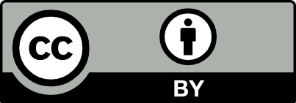 This license allows you to share and adapt the material for any purpose, even commercially.Attribution should be given to © State of New South Wales (Department of Education), 2024.Material in this resource not available under a Creative Commons license:the NSW Department of Education logo, other logos and trademark-protected materialmaterial owned by a third party that has been reproduced with permission. You will need to obtain permission from the third party to reuse its material.Links to third-party material and websitesPlease note that the provided (reading/viewing material/list/links/texts) are a suggestion only and implies no endorsement, by the New South Wales Department of Education, of any author, publisher, or book title. School principals and teachers are best placed to assess the suitability of resources that would complement the curriculum and reflect the needs and interests of their students.If you use the links provided in this document to access a third-party's website, you acknowledge that the terms of use, including licence terms set out on the third-party's website apply to the use which may be made of the materials on that third-party website or where permitted by the Copyright Act 1968 (Cth). The department accepts no responsibility for content on third-party websites.Teaching and learning activitiesRequired resourcesRegistration, adjustments and evaluation notesThe power of one (DOCX 730 KB)Duration: 1 lessonLearning intentionTo be able to simplify expressions that involve the addition or subtraction of algebraic fractions.Success criteriaI can identify factors of numbers.I can add or subtract fractions with an uncommon denominator.I can add or subtract fractions with a variable in the numerator.I can add or subtract fractions with a variable in the denominator.The power of one (PPTX 2.4 MB) PowerPointDigital device per pair of studentsAppendix A, printed (one copy per pair)Appendix B (teacher copy only)Appendix C, printed (one copy per group of 3)Appendix D, printed and cut into individual cardsTeaching and learning activitiesRequired ResourcesRegistration, adjustments and evaluation notesMultiplying multiple ways (DOCX 384 KB)Duration: 1 lessonLearning intentionTo be able to simplify expressions that involve the multiplication of algebraic fractions.Success criteriaI can write a fraction that is equivalent to one.I can simplify fractions that contain variables in the numerator and denominator.I can explain the most efficient method to simplify an expression.Multiplying multiple ways (PPTX 2.2 MB) PowerPointDigital device per pair of studentsAppendix A, printed in A3 (one per group of 3)Appendix B, C and D, printed (one per student)Teaching and learning activitiesRequired ResourcesRegistration, adjustments and evaluation notesDivide and conquer (DOCX 524 KB)Duration: 1–2 lessonsLearning intentionTo be able to simplify expressions that involve the division of algebraic fractions.Success criteriaI can divide fractions using bar models.I can demonstrate why multiplying by the reciprocal works when dividing fractions.I can divide algebraic fractions.Divide and conquer (PPTX 2.2 MB) PowerPointAppendix A and B, printed on A3 paper (one per group of 3)Teaching and learning activitiesRequired ResourcesRegistration, adjustments and evaluation notesExpand your mind (DOCX 693 KB)Duration: 1–2 lessonsLearning intentionTo be able to expand and simplify algebraic expressions using the distributive law.Success criteriaI can use visual representations to show how to expand expressions.I can collect like terms to simplify an expression.I can expand expressions with negative coefficients.I can expand expressions with algebraic coefficients.Expand your mind (PPTX 2.2 MB) PowerPointDigital device per pair of students (optional)Appendix E, printed (one per pair)Appendix A and F, printed (one per student)Appendix B, C and D, printed in A3 (one per group of 3)Teaching and learning activitiesRequired ResourcesRegistration, adjustments and evaluation notesFactor it in (DOCX 386 KB)Duration: 2 lessonsLearning intentionTo be able to factorise algebraic expressions.Success criteriaI can identify common factors in algebraic expressions.I can recognise the highest common factor of terms, including those that are negative.I can recognise the highest common factor of terms, including those with indices.I can factorise expressions involving negative terms.I can factorise expressions involving indices.Factor it in (PPTX 2.2 MB) PowerPointDigital device per pair of studentsAppendices A and E, printed on A3 paper (one per group of 3)Appendices B, C and F, printed (one per student)Appendix D (teacher copy only)Teaching and learning activitiesRequired ResourcesRegistration, adjustments and evaluation notesAge-old question (DOCX 765 KB)Duration: 2 lessonsLearning intentionsTo be able to solve equations with a fraction as a constant.To be able to solve equations with a pronumeral in the denominator.Success criteriaI can recognise the inverse operations needed to solve an equation.I can apply operations to move the pronumeral from the denominator to the numerator.I can apply the correct operations to solve an equation.Age-old question (PPTX 2.2 MB) PowerPointAppendices D and E, printed on A3 paper (one per group of 3)Appendices A, B, C and D, printed (one per student)Teaching and learning activitiesRequired ResourcesRegistration, adjustments and evaluation notesPacking then unpacking (DOCX 837 KB)Duration: 1–2 lessonsLearning intentionsTo be able to construct equations from a solution.To understand the connection between building and solving equations.Success criteriaI can construct equations with 3 or more steps.I can express an equation using a visual representationI can solve equations with 3 or more steps.I can check solutions through substitution.Packing then unpacking (PPTX 2.2 MB) PowerPointAppendix A, B and C, printed on A3 paper (one per group of 3)Appendix D and E, printed (one per student)Teaching and learning activitiesRequired ResourcesRegistration, adjustments and evaluation notesDoes it matter where you start? (DOCX 395 KB)Duration: 1–2 lessonsLearning intentionTo be able to solve linear equations with an unknown on either side of the equal sign.Success criteriaI can add and subtract like terms.I can use inverse operations to solve equations.I can check my answer by using substitution.I can show multiple ways to solve an equation with pronumerals on both sides.Does it matter where you start? (PPTX 2.1 MB) PowerPointAt least one device between 2 people (optional)Appendix A, printed (one for teacher if using alternate launch)Appendix B (printed for teacher and table copied for each group if using alternate explore)Appendix C, printed, (2 per group of 3 to allow groups to complete 2 different equation sets)